Тамбовское областное государственноебюджетное профессиональное образовательное учреждение «Мичуринский аграрный техникум»(ТОГБПОУ «Мичуринский аграрный техникум»)Методические рекомендациипо выполнению практических работ для обучающихся 2 курсаАУЦ. 13 Информационные технологии в профессиональной деятельностипрофессии 13450 Маляр строительный, 19727 Штукатур  РАССМОТРЕНОНа заседании методического советаПротокол №___ от _______________2019г.Председатель_____________ А.В. СвиридовМетодические рекомендации по выполнению практических работ разработаны на основе рабочей программы  АУЦ. 13 Информационные технологии в профессиональной деятельности для обучающихся по профессии 13450 Маляр строительный, 19727 ШтукатурСоставитель:преподаватель  ТОГБПОУ «Мичуринский аграрный техникум»Смыкова О.А.СОДЕРЖАНИЕОдной из характеристик современного общества является использование информационных и коммуникационных технологий во всех сферах жизнедеятельности человека. Поэтому перед образованием, в том числе профессиональным, стоит проблема формирования информационной компетентности специалиста (способности индивида решать учебные, бытовые, профессиональные задачи с использованием информационных и коммуникационных технологий), обеспечивающей его конкурентоспособность на рынке труда.Изучение информатики на базовом уровне предусматривает освоение учебного материала всеми обучающимися. Особое внимание при этом уделяется изучению практико-ориентированного учебного материала, способствующего формированию у студентов общей информационной компетентности, готовности к комплексному использованию инструментов информационной деятельности.При организации лабораторно-практических занятий и внеаудиторной самостоятельной работы особое внимание направлено на поиск информации в средствах массмедиа, Интернете, в учебной и специальной литературе с соответствующим оформлением и представлением результатов. Это способствует формированию у обучающихся  умений самостоятельно и избирательно применять различные программные средства ИКТ, а также дополнительное цифровое оборудование (принтеры, графические планшеты, цифровые камеры, сканеры и др.), пользоваться комплексными способами обработки и предоставления информации.Содержание лабораторно-практических занятий направлено на достижение следующихцелей:формирование у обучающихся представлений о роли информатики  и информационно-коммуникационных технологий (ИКТ) в современном обществе, понимание основ правовых аспектов использования компьютерных программ и работы в Интернете;формирование у обучающихся умений осуществлять поиск и использование информации, необходимой для эффективного выполнения профессиональных задач, профессионального и личностного развития;формирование у обучающихся умений применять, анализировать, преобразовывать информационные модели реальных объектов и процессов, используя при этом ИКТ, в том числе при изучении других дисциплин;развитие у обучающихся познавательных интересов, интеллектуальных и творческих способностей путем освоения и использования методов информатики и средств ИКТ при изучении различных учебных предметов;приобретение обучающимися опыта использования информационных технологий в индивидуальной и коллективной учебной и познавательной, в том числе проектной, деятельности;приобретение обучающимися знаний этических аспектов информационной деятельности и информационных коммуникаций в глобальных сетях; осознание ответственности людей, вовлеченных в создание и использование информационных систем, распространение и использование информации;владение информационной культурой, способностью анализировать и оценивать информацию с использованием информационно-коммуникационных технологий, средств образовательных и социальных коммуникаций.Практическая работа - это такая познавательная учебная деятельность, когда последовательность мышления обучающегося, его умственные и практические операции и действия зависят и определяются самим обучающимся. Практическая работа - это метод, который очень помогает выяснить  способности  студентов. Работая практически, студент должен постепенно овладеть такими общими приёмами практической работы как ясное представление цели работы её выполнение, проверка, исправление ошибок. Выполнение лабораторно-практических работ обучающимися влияет на формирование и развитие информационных компетенций. Обучающиеся  овладевают способами работы с информацией: поиск в каталогах, поисковых системах, иерархических структурах; извлечение информации с различных носителей; систематизация, анализ и отбор информации (разные виды  сортировки,  фильтры,  запросы,  структурирование файловой системы, проектирование баз данных и т.д.); технически навыки сохранения, удаления, копирования информации и т.п. преобразование информации (из графической – в текстовую, из аналоговой – в цифровую и т.п.) Правила выполнения лабораторно-практических работ:В начале урока преподаватель проверяет готовность каждого обучающегося  к выполнению лабораторно-практической работы в виде устного опроса либо тестирования. В случае необходимости повторяет теоретический материал по данной теме.Закончив выполнение лабораторно-практической работы, необходимо сдать результат преподавателю. Если возникнут затруднения в процессе работы, обратитесь к преподавателю. Критерии оценки: - работа оценивается отметкой «ОТЛИЧНО»,  если обучающийся выполнил работу самостоятельно и без ошибок;- работа оценивается отметкой «ХОРОШО», если присутствуют мелкие замечания по оформлению; - работа оценивается отметкой «УДОВЛЕТВОРИТЕЛЬНО», если работа выполнена с существенными замечаниями по оформлению;- работа оценивается отметкой  «НЕУДОВЛЕТВОРИТЕЛЬНО», если работа не выполнена.Студент, пропустивший практические занятия по уважительным или неуважительным причинам обязан до конца месяца выполнить задания самостоятельно, сдать преподавателю на проверку и защитить на консультациях по дисциплине.ЛАБОРАТОРНО-ПРАКТИЧЕСКОЕ ЗАНЯТИЕ № 1-2Тема: Безопасное использование информационно-коммуникационных технологий в профессиональной деятельностиНазвание практической  работы: Разработка гигиенических и технологических рекомендаций при использовании средств ИКТ в профессиональной деятельности. Ведущая дидактическая цель:  формирование практического умения выделять  основные требования при работе с ИКТ в профессиональной деятельности.Формируемые умения: У1.Соблюдать правила техники безопасности и гигиенические рекомендации при использовании средств ИКТ в профессиональной деятельности.У2.Создавать, редактировать, оформлять, сохранять, передавать информационные объекты различного типа с помощью современных информационных технологийУ3. Использовать сервисы и информационные ресурсы сети Интернет для решения   задач в профессиональной деятельности.Учебные материалы: опорный конспект по теме «Общие требования безопасности при работе с ПЭВМ», карточки – задания для выполнения практической работы.Содержание работы:  выделение основных требований безопасного использования информационно-коммуникационных технологий в профессиональной деятельностиХарактер выполнения работы: продуктивный Форма организации занятия: индивидуальнаяВопросы для закрепления теоретического материала к практическому занятию:Что необходимо сделать перед началом работы?Что необходимо сделать при появлении запаха гари или странного звука?Как следует нажимать на клавиши?Разрешается ли приносить в класс продукты питания и напитки?Задания для практического занятия:На основе выделенных требований создать макет  стенда правил безопасности в компьютерном классеВопросы и задания для закрепления:Разрешается ли включать или подключать какое-либо оборудование в кабинете информатики без разрешения учителя?Что нужно сделать по окончании работы за компьютером?Разрешается ли касаться экрана монитора?Какому максимальному количеству учеников разрешается работать за одним компьютером?Разрешено ли входить в класс  в грязной обуви и верхней одежде?Разрешается ли вам отвлекать других учеников, громко разговаривать в классе?Список рекомендуемой литературы:Астафьева, Н.Е. Информатика и ИКТ. Практикум для профессий и специальностей технического и социально-экономического профилей / Под ред. Цветковой М.С. – М.: ОИЦ «Академия», 2014. – 272 с.СанПиН 2.2.2/2.4.1340-03 "Гигиенические требования к персональным электронно-вычислительным машинам и организации работы"
СанПиН 2.4.2.2821-10 "Санитарно-эпидемиологические требования к условиям и организации обучения в общеобразовательных учреждениях"ЛАБОРАТОРНО-ПРАКТИЧЕСКОЕ ЗАНЯТИЕ № 3-4Тема: Безопасное использование информационно-коммуникационных технологий в профессиональной деятельностиНазвание практической  работы: Использование информационных образовательных ресурсов и портала государственных услуг в учебной и профессиональной деятельности.Ведущая дидактическая цель:  формирование практического умения использовать Интернет-ресурсы для оптимального поиска образовательной и специальной информации с учетом специфики поставленных задач.Формируемые умения: У1.Соблюдать правила техники безопасности и гигиенические рекомендации при использовании средств ИКТ в профессиональной деятельности.У2.Создавать, редактировать, оформлять, сохранять, передавать информационные объекты различного типа с помощью современных информационных технологийУ3. Использовать сервисы и информационные ресурсы сети Интернет для решения   задач в профессиональной деятельности.Учебные материалы: опорный конспект по теме «Общие требования безопасности при работе с ПЭВМ», карточки – задания для выполнения практической работы.Содержание работы: зарегистрироваться и изучить структуру, возможности единого портала государственных и муниципальных услугХарактер выполнения работы: продуктивный Форма организации занятия: индивидуальнаяВопросы для закрепления теоретического материала к практическому занятию:Что такое информационные образовательные услуги?Что к ним относится?Задания для практического занятия:Загрузите портал государственных услуг Российской Федерации по адресу: http://www.gosuslugi.ru/Пройдите регистрациюОткройте раздел Государственные Услуги и заполните таблицу:Вопросы и задания для закрепления:Какие цели должно выполнять электронное правительство?Какую услугу, по-вашему, можно добавить на портал государственных услуг РФ?Список рекомендуемой литературы:Астафьева, Н.Е. Информатика и ИКТ. Практикум для профессий и специальностей технического и социально-экономического профилей / Под ред. Цветковой М.С. – М.: ОИЦ «Академия», 2014. – 272 с.СанПиН 2.2.2/2.4.1340-03 "Гигиенические требования к персональным электронно-вычислительным машинам и организации работы"
СанПиН 2.4.2.2821-10 "Санитарно-эпидемиологические требования к условиям и организации обучения в общеобразовательных учреждениях"ЛАБОРАТОРНО-ПРАКТИЧЕСКОЕ ЗАНЯТИЕ № 5-6Тема: Аппаратное обеспечение ПКНазвание практической  работы: Представление алгоритмов, арифметических и логических основ работы ПК.Ведущая дидактическая цель:  развитие практических знаний по составлению алгоритмов с использованием различных структурФормируемые умения: У1.Соблюдать правила техники безопасности и гигиенические рекомендации при использовании средств ИКТ в профессиональной деятельности.У2.Создавать, редактировать, оформлять, сохранять, передавать информационные объекты различного типа с помощью современных информационных технологийУ3. Использовать сервисы и информационные ресурсы сети Интернет для решения   задач в профессиональной деятельности.Учебные материалы: опорный конспект по теме «Представление алгоритмов, арифметических и логических основ работы ПК», карточки – задания для выполнения практической работы.Содержание работы: по вариантам написать предложенные преподавателем алгоритмы при помощи различных способов записи алгоритмов и при помощи различных структур.Характер выполнения работы: продуктивный Форма организации занятия: индивидуальнаяВопросы для закрепления теоретического материала к практическому занятию:Что такое алгоритм?Какие способы записи алгоритмов вы знаете?Какие свойства алгоритмов Вам известны?Задания для практического занятия:Составьте алгоритм приготовления жидких обоевПостройте блок-схему на составленный алгоритм.Составьте алгоритм приготовления цементной смесиПостройте блок-схему на составленный алгоритм.Вопросы и задания для закрепления:Составьте алгоритм приготовления любого блюда?Постройте блок-схему на составленный алгоритм?Список рекомендуемой литературы:Информатика и ИКТ: учебник для начального и среднего профессионального образования. Цветкова Н.С., Великович Л.С. – Академия, 2011 г.Информатика и ИКТ. Практикум для профессий и специальностей технического и социально-экономического профилей. Н. Е. Астафьева, С. А. Гаврилова, под ред. М.С. Цветковой, Академия, 2012г.ЛАБОРАТОРНО-ПРАКТИЧЕСКОЕ ЗАНЯТИЕ № 7-8Тема: Аппаратное обеспечение ПКНазвание практической  работы: Изучение функциональных характеристик и внутреннего устройства ПК.Ведущая дидактическая цель:  формирование практического представления об аппаратном устройстве компьютера.Формируемые умения: У1.Соблюдать правила техники безопасности и гигиенические рекомендации при использовании средств ИКТ в профессиональной деятельности.У2.Создавать, редактировать, оформлять, сохранять, передавать информационные объекты различного типа с помощью современных информационных технологийУ3. Использовать сервисы и информационные ресурсы сети Интернет для решения   задач в профессиональной деятельности.Учебные материалы: опорный конспект по теме «Характеристика и назначение отдельных устройств персонального компьютера», карточки – задания для выполнения практической работы.Содержание работы: знакомство со свойствами ПК, определение объема жесткого диска и заполнение таблицы с данными.Характер выполнения работы: продуктивный Форма организации занятия: индивидуальнаяВопросы для закрепления теоретического материала к практическому занятию:Компьютер это -..?От чего зависит производительность работы компьютера (быстрота выполнения операций)?Как называется система взаимосвязанных технических устройств, выполняющих ввод, хранение, обработку и вывод информации?Задания для практического занятия:Задание 1. Познакомится со свойствами вашего компьютераДля этого: Вызвать контекстное меню для объекта Мой компьютер; Выбрать пункт Свойства; На вкладке Общие прочитать тип процессора, определить характеристики процессора и оперативной памяти, тип используемой операционной системы Закрыть окноЗадание 2. Определить размер жесткого диска, объем занятой и свободной дисковой памятиДля этого:Открыть объект Мой компьютер (выполнить двойной щелчок ЛКМ)Открыть контекстное меню диска С;Выбрать пункт СвойстваИзучить информацию в открывшемся окне;Закрыть окно Свойства (С) и Мой компьютерРезультаты практической работы оформить в тетради в виде таблицы:Объем памяти (свободной)Объем памяти (занятой)Вопросы и задания для закрепления:Где теряется вся информация при выключении компьютера?Что служит  для долговременного хранения пользовательской информации?Где хранится выполняемая в данный момент программа и обрабатываемые ею данные?Список рекомендуемой литературы:Информатика и ИКТ: учебник для начального и среднего профессионального образования. Цветкова Н.С., Великович Л.С. – Академия, 2011 г.Информатика и ИКТ. Практикум для профессий и специальностей технического и социально-экономического профилей. Н. Е. Астафьева, С. А. Гаврилова, под ред. М.С. Цветковой, Академия, 2012г.ЛАБОРАТОРНО-ПРАКТИЧЕСКОЕ ЗАНЯТИЕ № 9-10Тема: Программное обеспечение ПК.Название практической  работы: Инсталляция и деинсталляция программного обеспечения. Создание и хранение информационных объектов на разных цифровых носителяхВедущая дидактическая цель:  формирование практического умения устанавливать и удалять программное обеспечение.Формируемые умения: У1.Соблюдать правила техники безопасности и гигиенические рекомендации при использовании средств ИКТ в профессиональной деятельности.У2.Создавать, редактировать, оформлять, сохранять, передавать информационные объекты различного типа с помощью современных информационных технологийУ3. Использовать сервисы и информационные ресурсы сети Интернет для решения   задач в профессиональной деятельности.Учебные материалы: опорный конспект по теме «Типы программного обеспечения: прикладное,  системное (базовое). Операционные системы», карточки – задания для выполнения практической работы.Содержание работы: научиться устанавливать программное обеспечение, обновлять и использовать по назначению.Характер выполнения работы: продуктивный Форма организации занятия: индивидуальнаяВопросы для закрепления теоретического материала к практическому занятию:Что такое программа?Что такое программное обеспечение?Что такое файл, каталог?Задания для практического занятия:1вариант1.Установить на ПК программу Stamina 
Программа-тренажёр для тех, кто хочет научиться набирать текст на клавиатуре всеми десятью пальцами. Сайт программы: http://stamina.ru/2.Опишите этапы процесса установки программы3.Удалите программу Stamina 4.Опишите этапы процесса удаления программы5.Изучить основные термины программного обеспечения2 вариант1.Установить на ПК программу CCleaner
CCleaner - утилита для чистки мусора в операционной системе.Домашняя страница: http://www.ccleaner.com/2.Опишите этапы процесса установки программы3.Удалите программу CCleaner4.Опишите этапы процесса удаления программы5.Изучить основные термины программного обеспеченияВопросы и задания для закрепления:Что такое дистрибутив.Типы инсталляции программного обеспечения.Лицензионное соглашениеСписок рекомендуемой литературы:Информатика и ИКТ: учебник для начального и среднего профессионального образования. Цветкова Н.С., Великович Л.С. – Академия, 2011 г.Информатика и ИКТ. Практикум для профессий и специальностей технического и социально-экономического профилей. Н. Е. Астафьева, С. А. Гаврилова, под ред. М.С. Цветковой, Академия, 2012г.ЛАБОРАТОРНО-ПРАКТИЧЕСКОЕ ЗАНЯТИЕ № 11-12Тема: Создание и редактирование документов в текстовых редакторах.Название практической  работы: Оформление текстовых документов согласно нормам ГОСТа.Ведущая дидактическая цель:  формирование практического умения оформлять документы согласно нормам ГОСТаФормируемые умения: У1.Соблюдать правила техники безопасности и гигиенические рекомендации при использовании средств ИКТ в профессиональной деятельности.У2.Создавать, редактировать, оформлять, сохранять, передавать информационные объекты различного типа с помощью современных информационных технологийУ3. Использовать сервисы и информационные ресурсы сети Интернет для решения   задач в профессиональной деятельности.Учебные материалы: опорный конспект по теме «Работа в текстовом редакторе MS Word», карточки – задания для выполнения практической работы.Содержание работы: выполнить  оформление текстовой части рефератаХарактер выполнения работы: продуктивный Форма организации занятия: индивидуальнаяВопросы для закрепления теоретического материала к практическому занятию: Какие параметры страницы документа необходимо установить? В каком формате нужно сохранить файл, чтобы он мог быть прочитан в других приложениях с сохранением форматирования? Задания для практического занятия:Ознакомится с ГОСТ Р 6.30-2003.Выполнить оформление первых листов реферата  (лист «РЕФЕРАТ (титульный)»), лист «СОДЕРЖАНИЕ».Вопросы и задания для закрепления:Что из себя представляет ГОСТ Р 6.30-2003.? Каким образом необходимо оформлять пояснительную записку?Список рекомендуемой литературы:Информатика и ИКТ: учебник для начального и среднего профессионального образования. Цветкова Н.С., Великович Л.С. – Академия, 2011 г.Информатика и ИКТ. Практикум для профессий и специальностей технического и социально-экономического профилей. Н. Е. Астафьева, С. А. Гаврилова, под ред. М.С. Цветковой, Академия, 2012г.ЛАБОРАТОРНО-ПРАКТИЧЕСКОЕ ЗАНЯТИЕ № 13-14Тема: Создание и редактирование документов в текстовых редакторах.Название практической  работы: Создание информационного буклета «Новинки строительных материалов».Ведущая дидактическая цель:  формирование практического умения создания буклетовФормируемые умения: У1.Соблюдать правила техники безопасности и гигиенические рекомендации при использовании средств ИКТ в профессиональной деятельности.У2.Создавать, редактировать, оформлять, сохранять, передавать информационные объекты различного типа с помощью современных информационных технологийУ3. Использовать сервисы и информационные ресурсы сети Интернет для решения   задач в профессиональной деятельности.Учебные материалы: опорный конспект по теме «Работа в текстовом редакторе MS Publisher.», карточки – задания для выполнения практической работы.Содержание работы: научиться  создавать буклет.Характер выполнения работы: продуктивный Форма организации занятия: индивидуальнаяВопросы для закрепления теоретического материала к практическому занятию:Что такое буклет?Что такое Бюллетень?Задания для практического занятия:1. Запустить программу M S Publischer.2. Ознакомиться в сети интернет  с новинками строительных материалов. 3. Создать буклет, используя материалы Интернета.4. Сохранить работу на Рабочий стол  в папке со своей фамилией.Вопросы и задания для закрепления:Что такое MS Publisher? Какие виды публикаций можно создавать в MS Publisher? Список рекомендуемой литературы:Информатика и ИКТ: учебник для начального и среднего профессионального образования. Цветкова Н.С., Великович Л.С. – Академия, 2011 г.Информатика и ИКТ. Практикум для профессий и специальностей технического и социально-экономического профилей. Н. Е. Астафьева, С. А. Гаврилова, под ред. М.С. Цветковой, Академия, 2012г.Критерии оценки:- работа оценивается отметкой «ОТЛИЧНО»,  если обучающийся выполнил работу самостоятельно и без ошибок;- работа оценивается отметкой «ХОРОШО», если присутствуют мелкие замечания по оформлению; - работа оценивается отметкой «УДОВЛЕТВОРИТЕЛЬНО», если работа выполнена с существенными замечаниями по оформлению;- работа оценивается отметкой  «НЕУДОВЛЕТВОРИТЕЛЬНО», если работа не выполнена.ЛАБОРАТОРНО-ПРАКТИЧЕСКОЕ ЗАНЯТИЕ № 15-16Тема: Создание и обработка таблиц в программе  Microsoft Office Excel.Название практической  работы: Создание простейшей диаграммы «Виды обоев» (процентное соотношение)»; графика «Температурные показатели за неделю».Ведущая дидактическая цель:  формирование практического умения создания диаграмм в Microsoft Office Excel.Формируемые умения: У1.Соблюдать правила техники безопасности и гигиенические рекомендации при использовании средств ИКТ в профессиональной деятельности.У2.Создавать, редактировать, оформлять, сохранять, передавать информационные объекты различного типа с помощью современных информационных технологийУ3. Использовать сервисы и информационные ресурсы сети Интернет для решения   задач в профессиональной деятельности.Учебные материалы: опорный конспект по теме «Работа в программе МS Excel: создание диаграмм и графиков», карточки – задания для выполнения практической работы.Содержание работы: создать диаграммуХарактер выполнения работы: продуктивный Форма организации занятия: индивидуальнаяВопросы для закрепления теоретического материала к практическому занятию:Типы диаграмм?Что такое «легенда»?Задания для практического занятия:1. Вставка диаграммы.1 . Установить курсор рабочего поля в место вставки диаграммы.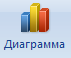 2. Перейти к вкладке «Вставка», щелкнуть по команде Диаграмма на вкладке Иллюстрации.3 . В появившемся окне Вставка диаграммы выбрать тип диаграммы в левой части окна, а затем ее вид, щелкнув по соответствующей картинке в правой части окна Вставка диаграммы.4. Нажать клавишу ОК.5. В указанном пользователем месте рабочего документа появится стандартная диаграмма выбранного типа и вида, а с правой стороны окна программы Word откроется окно программы Excel, в котором будет располагаться таблица к диаграмме.6. Необходимо внести свои данные по теме «Виды обоев» в открытую таблицу программы Excel. По мере заполнения таблицы данными диаграмма в рабочем поле программы Word будет автоматически перестраиваться. После ввода последнего символа в таблице Excel диаграмма в рабочем поле программы Word примет окончательный вид. Работая сразу с двумя окнами (таблицей и диаграммой), постоянно следите за тем, какое из них активно в данный момент. От этого будет зависеть набор пунктов горизонтального меню и доступность некоторых операций. Активизировать окно можно щелчком мыши).7. Сохранить документ Word на Рабочем столе в папке со своей фамилией.2. Вставка графика.Выполнить  порядок действия из задания № 1, но при выборе типа  – выбираем График. Заполняем таблицу Excel с температурными показателями за неделю.Вопросы и задания для закрепления:Для чего необходимы диаграммы и графики?Что относится к основным параметрам диаграмм и графиков?Список рекомендуемой литературы:Информатика и ИКТ: учебник для начального и среднего профессионального образования. Цветкова Н.С., Великович Л.С. – Академия, 2011 г.Информатика и ИКТ. Практикум для профессий и специальностей технического и социально-экономического профилей. Н. Е. Астафьева, С. А. Гаврилова, под ред. М.С. Цветковой, Академия, 2012г.ЛАБОРАТОРНО-ПРАКТИЧЕСКОЕ ЗАНЯТИЕ № 17-18Тема: Создание и обработка графической информации в программе PaintНазвание практической  работы: Создание и редактирование изображений средствами MS Paint.Ведущая дидактическая цель:  формирование практического умения  обрабатывать изображения в программе Paint.Формируемые умения: У1.Соблюдать правила техники безопасности и гигиенические рекомендации при использовании средств ИКТ в профессиональной деятельности.У2.Создавать, редактировать, оформлять, сохранять, передавать информационные объекты различного типа с помощью современных информационных технологийУ3. Использовать сервисы и информационные ресурсы сети Интернет для решения   задач в профессиональной деятельности.Учебные материалы: опорный конспект по теме «Работа в графическом редакторе Paint.», карточки – задания для выполнения практической работы.Содержание работы: работа в графическом редакторе Paint.Характер выполнения работы: продуктивный Форма организации занятия: индивидуальнаяВопрос для закрепления теоретического материала к практическому занятию:Что такое графический редактор?Задания для практического занятия:1. Запустите графический редактор PAINT (Пуск-Все программы-Стандартные - Paint)2. На палитре красок выберите чёрный цвет.3. Нарисуйте КРУГ с помощью инструмента ОВАЛ4. НАРИСУЙТЕ прямую линию в средине круга с помощью инструмента ЛИНИЯ5. Добавьте ещё один круг, который будет являться головой нашей Божьей коровки6. Возьмите инструмент ЗАЛИВКА и окрасьте крылья насекомого  в КРАСНЫЙ ЦВЕТ, а голову в ЧЕРНЫЙ.7. Нарисуйте на крыльях Божьей коровки чёрные точки с помощью инструмента ОВАЛ, затем закрасьте точки в чёрный цвет с помощью инструмента ЗАЛИВКА.8. Нарисуйте рожки для Божьей коровки с помощью инструмента ЛИНИЯ (чёрным цветом)9. В результате у вас появится готовая Божья коровка.10. Сохранить рисунок на Рабочем столе в папке со своей фамилией.        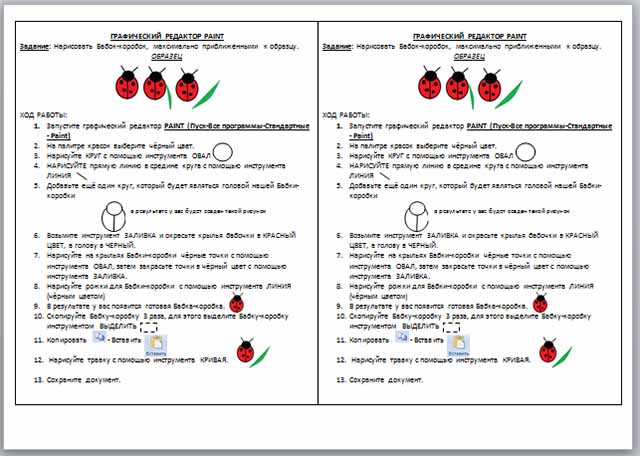 Вопрос для закрепления:Перечислите функции  и возможности графического редактора Paint.Список рекомендуемой литературы:Информатика и ИКТ: учебник для начального и среднего профессионального образования. Цветкова Н.С., Великович Л.С. – Академия, 2011 г.Информатика и ИКТ. Практикум для профессий и специальностей технического и социально-экономического профилей. Н. Е. Астафьева, С. А. Гаврилова, под ред. М.С. Цветковой, Академия, 2012г.ЛАБОРАТОРНО-ПРАКТИЧЕСКОЕ ЗАНЯТИЕ № 19-20Тема: Создание и преобразование мультимедийных продуктов.Название практической  работы: Создание простейшей презентации – рекламы строительного магазина  «СтройДвор».Ведущая дидактическая цель:  формирование практического умения создавать презентации.Формируемые умения: У1.Соблюдать правила техники безопасности и гигиенические рекомендации при использовании средств ИКТ в профессиональной деятельности.У2.Создавать, редактировать, оформлять, сохранять, передавать информационные объекты различного типа с помощью современных информационных технологийУ3. Использовать сервисы и информационные ресурсы сети Интернет для решения   задач в профессиональной деятельности.Учебные материалы: опорный конспект по теме «Создание и преобразование мультимедийных продуктов», карточки – задания для выполнения практической работы.Содержание работы: создание презентации.Характер выполнения работы: продуктивный Форма организации занятия: индивидуальнаяВопросы для закрепления теоретического материала к практическому занятию:Для чего предназначена программа PowerPoint?Что означает термин «презентация»?Где применяются презентации?Задания для практического занятия:1. Запустите программу PowerPoint. Для этого выполните Пуск/ Все программы/ Microsoft Office/ PowerPoint. В открывшемся окне, предназначенном для открытия или выбора презентации, по умолчанию, создается 1 слайд – титульный лист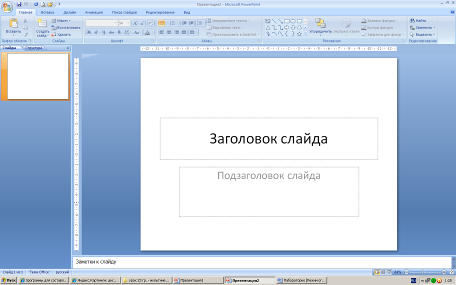 2. Выберите цветовое оформление слайдов. Вкладка Дизайн/ Стили фона/ Формат фона/Градиентная заливка/ Рассвет/ Применять ко всем. 3.Оформление заголовка «Строительный  магазин  «СтройДвор» - фиолетовым цветом: вкладка Вставка/ WordArt.Шрифт Calibri, полужирное начертание, размер шрифта 66. В подзаголовке пишем кто выполнил работу4. 2 слайд: Главная/ Создать слайд/Заголовок и объект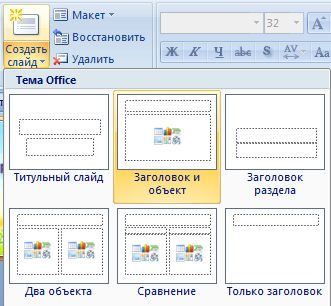 В заголовке с помощью объекта WordArt написать Содержание. Размер шрифта 545. 3 слайд Главная/ Создать слайд/Два объекта Вставляем картинки, набираем текст6. Сохраняем презентацию на Рабочий стол в папку со своей фамилией.        Вопросы и задания для закрепления:Какими возможностями обладает программа создания презентаций?Что собой представляет презентация?Список рекомендуемой литературы:Информатика и ИКТ: учебник для начального и среднего профессионального образования. Цветкова Н.С., Великович Л.С. – Академия, 2011 г.Информатика и ИКТ. Практикум для профессий и специальностей технического и социально-экономического профилей. Н. Е. Астафьева, С. А. Гаврилова, под ред. М.С. Цветковой, Академия, 2012г.ЛАБОРАТОРНО-ПРАКТИЧЕСКОЕ ЗАНЯТИЕ № 21-22Тема: Программы компьютерного моделирования.Название практической  работы: Создание схемы приусадебного участка средствами графических редакторов.Ведущая дидактическая цель:  формирование практического умения создания и обработки схем  в графических редакторах.Формируемые умения: У1.Соблюдать правила техники безопасности и гигиенические рекомендации при использовании средств ИКТ в профессиональной деятельности.У2.Создавать, редактировать, оформлять, сохранять, передавать информационные объекты различного типа с помощью современных информационных технологийУ3. Использовать сервисы и информационные ресурсы сети Интернет для решения   задач в профессиональной деятельности.Учебные материалы: опорный конспект по теме «Векторная и растровая графика: особенности работы с изображениями», карточки – задания для выполнения практической работы.Содержание работы: создать средствами графических редакторов схему  приусадебного участка.Характер выполнения работы: продуктивный Форма организации занятия: индивидуальнаяВопрос для закрепления теоретического материала к практическому занятию:Какие  графические редакторы вы знаете?Задания для практического занятия:1. Запустите графический редактор PAINT (Пуск-Все программы-Стандартные - Paint)2. На палитре красок выберите чёрный цвет.3. Нарисуйте с помощью инструмента ЛИНИЯ  границы  приусадебного участка.4. НАРИСУЙТЕ с помощью инструмента ФИГУРЫ объекты на приусадебном участке.5.  Возьмите инструмент ЗАЛИВКА и окрасьте все объекты в необходимые цвета.6. В результате у вас получится  схема приусадебного участка.10. Сохранить схему на Рабочем столе в папке со своей фамилией.        Вопрос для закрепления:Перечислите достоинства и недостатки графических редакторов?Список рекомендуемой литературы:Информатика и ИКТ: учебник для начального и среднего профессионального образования. Цветкова Н.С., Великович Л.С. – Академия, 2011 г.Информатика и ИКТ. Практикум для профессий и специальностей технического и социально-экономического профилей. Н. Е. Астафьева, С. А. Гаврилова, под ред. М.С. Цветковой, Академия, 2012г.ЛАБОРАТОРНО-ПРАКТИЧЕСКОЕ ЗАНЯТИЕ № 23-24Тема: Программы компьютерного моделирования.Название практической  работы: Организация работы в он-лайн программе растровой графики PhotoShop.Ведущая дидактическая цель:  формирование практического умения работать с PhotoShop.Формируемые умения: У1.Соблюдать правила техники безопасности и гигиенические рекомендации при использовании средств ИКТ в профессиональной деятельности.У2.Создавать, редактировать, оформлять, сохранять, передавать информационные объекты различного типа с помощью современных информационных технологийУ3. Использовать сервисы и информационные ресурсы сети Интернет для решения   задач в профессиональной деятельности.Учебные материалы: опорный конспект по теме «Программа растровой графики PhotoShop», карточки – задания для выполнения практической работы.Содержание работы: работа в он-лайн PhotoShop.Характер выполнения работы: продуктивный Форма организации занятия: индивидуальнаяВопросы для закрепления теоретического материала к практическому занятию:Для чего можно использовать PhotoShop?Возможности  PhotoShop?Задания для практического занятия:Запустите программу Adobe PhotoShop. Изучите Главное меню программы. 1) Меню File (Файл) содержит команды ввода-вывода изображений. 2) Меню Edit (Редактирование) содержит команды редактирования (вырезание, копирование и др.), а также команды преобразований всей иллюстрации и её фрагментов (вращение, искажение, масштабирование, зеркальное отражение и др.). 3) Меню Image (Изображение) содержит команды тоновой и цветовой коррекции, изменения цветовой модели, размеров изображения и некоторые другие. 4) Меню Layer (Слой) содержит команды управления слоями изображения. 5) Меню Select (Выделение) содержит команды для работы с выделенными областями. 6) Меню Filter (Фильтры) содержит команды, реализующие специальные графические эффекты (фильтры). 7) Меню View (Просмотр) содержит команды настройки экрана (изменение масштаба изображения, включение/выключение измерительных линеек, сетки и др.). . Создайте новый документ: − Выполните команду Файл  Создать… и в поле «Имя:» появившегося окна введите имя создаваемого документа, например, «Практика». Установите рабочую среду «Рисование» и с помощью инструмента «Карандаш» нарисуйте: а) волнистую линию (кривую); б) прямую вертикальную линию; в) прямую горизонтальную линию; г) наклонную линию; д) многоугольник (треугольник). Толщину линий установите размером в 5 пикселей. − толщина линий устанавливается с помощью палитры атрибутов (панели параметров) выбранного инструмента (в нашем случае – карандаш).Каждую линию рисуйте новым цветом. Для выбора цвета воспользуйтесь «образцами» (вкладка «Образцы» палитры «Цвет»): Все палитры и их подписанные вкладки видны тогда, когда выбрана «Основная рабочая среда». Добавить палитры можно с помощью меню «Окно». Палитры можно сворачивать и перемещать по рабочей области. Сохраните документ под другим именем (например, «Практика 2») на рабочем столе в папке со своей фамилией.Вопросы и задания для закрепления:Можно ли использовать возможности PhotoShop в профессиональной деятельности?Плюсы и минусы PhotoShop?Список рекомендуемой литературы:Информатика и ИКТ: учебник для начального и среднего профессионального образования. Цветкова Н.С., Великович Л.С. – Академия, 2011 г.Информатика и ИКТ. Практикум для профессий и специальностей технического и социально-экономического профилей. Н. Е. Астафьева, С. А. Гаврилова, под ред. М.С. Цветковой, Академия, 2012г.ЛАБОРАТОРНО-ПРАКТИЧЕСКОЕ ЗАНЯТИЕ № 25-26Тема: Программы компьютерного моделирования.Название практической  работы: Создание графических моделей с помощью растровых и векторных редакторов.Ведущая дидактическая цель:  формирование практического умения работать в векторных и растровых редакторах.Формируемые умения: У1.Соблюдать правила техники безопасности и гигиенические рекомендации при использовании средств ИКТ в профессиональной деятельности.У2.Создавать, редактировать, оформлять, сохранять, передавать информационные объекты различного типа с помощью современных информационных технологийУ3. Использовать сервисы и информационные ресурсы сети Интернет для решения   задач в профессиональной деятельности.Учебные материалы: опорный конспект по теме «Создание моделей в растровых и векторных графических редакторах», карточки – задания для выполнения практической работы.Содержание работы: создать средствами векторных или растровых  редакторов (по выбору) схему  приусадебного участка.Характер выполнения работы: продуктивный Форма организации занятия: индивидуальнаяВопрос для закрепления теоретического материала к практическому занятию:Где применяются программы компьютерного моделирования?Задания для практического занятия:Открыть программу  Garden Planner (пример программы)Создать  новый план, присвоить имяВыбрать  размера участкаСоздание разметки (место под грядки, цветники, зоны отдыха и т.д.)В левой части интерфейса расположено небольшое окно «Objects». Здесь можно выбрать объекты, для размещения на схеме: деревья, цветы, фрукты, бассейн и т.д.Сохранить схему на Рабочем столе в папке со своей фамилиейВопрос и задания для закрепления:Перечислите возможности программ компьютерного моделирования.Список рекомендуемой литературы:Информатика и ИКТ: учебник для начального и среднего профессионального образования. Цветкова Н.С., Великович Л.С. – Академия, 2011 г.Информатика и ИКТ. Практикум для профессий и специальностей технического и социально-экономического профилей. Н. Е. Астафьева, С. А. Гаврилова, под ред. М.С. Цветковой, Академия, 2012г.ЛАБОРАТОРНО-ПРАКТИЧЕСКОЕ ЗАНЯТИЕ № 27Тема: Применение телекоммуникационных технологий в профессиональной деятельности маляра строительного, штукатураНазвание практической  работы: Использование информационных ресурсов сети Интернет для решения задач в профессиональной деятельности.Ведущая дидактическая цель:  формирование практического умения работать в сети интернет.Формируемые умения: У1.Соблюдать правила техники безопасности и гигиенические рекомендации при использовании средств ИКТ в профессиональной деятельности.У2.Создавать, редактировать, оформлять, сохранять, передавать информационные объекты различного типа с помощью современных информационных технологийУ3. Использовать сервисы и информационные ресурсы сети Интернет для решения   задач в профессиональной деятельности.Учебные материалы: материалы Интенет-ресурсов Содержание работы: работа с Интернет-ресурсамиХарактер выполнения работы: продуктивный Форма организации занятия: индивидуальнаяВопросы для закрепления теоретического материала к практическому занятию:Что такое Интернет?Возможности Интернета?Задания для практического занятия:Записать краткий конспект, перейдя по ссылке https://fb.ru/article/440649/informatsionnyie-tehnologii-v-stroitelstve-opisanie-i-vidyi-primenenie-na-praktikeВопрос и задания для закрепления:Можно ли использовать Интернет-ресурсы для решения задач в профессиональной деятельности?Список рекомендуемой литературы:Информатика и ИКТ: учебник для начального и среднего профессионального образования. Цветкова Н.С., Великович Л.С. – Академия, 2011 г.Информатика и ИКТ. Практикум для профессий и специальностей технического и социально-экономического профилей. Н. Е. Астафьева, С. А. Гаврилова, под ред. М.С. Цветковой, Академия, 2012г.ЛАБОРАТОРНО-ПРАКТИЧЕСКОЕ ЗАНЯТИЕ № 28-29Тема: Применение телекоммуникационных технологий в профессиональной деятельности маляра строительного, штукатураНазвание практической  работы: Организация передачи информации между компьютерами в локальной сети.Ведущая дидактическая цель:  формирование понятия о локальной сети.Формируемые умения: У1.Соблюдать правила техники безопасности и гигиенические рекомендации при использовании средств ИКТ в профессиональной деятельности.У2.Создавать, редактировать, оформлять, сохранять, передавать информационные объекты различного типа с помощью современных информационных технологийУ3. Использовать сервисы и информационные ресурсы сети Интернет для решения   задач в профессиональной деятельности.Учебные материалы: опорный конспект по теме «Компьютерные сети и их виды», карточки – задания для выполнения практической работы.Содержание работы: заполнить таблицу "Типы локальных сетей".Характер выполнения работы: продуктивный Форма организации занятия: индивидуальнаяВопрос для закрепления теоретического материала к практическому занятию:Что такое локальная сеть?Задание для практического занятия:Задание: заполнить таблицуТипы локальных сетейВопрос и задания для закрепления:Что означает одноранговая сеть?Что такое сеть  типа клиент-сервер?Список рекомендуемой литературы:Информатика и ИКТ: учебник для начального и среднего профессионального образования. Цветкова Н.С., Великович Л.С. – Академия, 2011 г.Информатика и ИКТ. Практикум для профессий и специальностей технического и социально-экономического профилей. Н. Е. Астафьева, С. А. Гаврилова, под ред. М.С. Цветковой, Академия, 2012г.ЛАБОРАТОРНО-ПРАКТИЧЕСКОЕ ЗАНЯТИЕ № 30-31Тема: Применение телекоммуникационных технологий в профессиональной деятельности маляра строительного, штукатураНазвание практической  работы: Осуществление работы с программами тестирования и анкетирования (по профилю профессиональной подготовки).Ведущая дидактическая цель:  формирование понятия о локальной сети.Формируемые умения: У1.Соблюдать правила техники безопасности и гигиенические рекомендации при использовании средств ИКТ в профессиональной деятельности.У2.Создавать, редактировать, оформлять, сохранять, передавать информационные объекты различного типа с помощью современных информационных технологийУ3. Использовать сервисы и информационные ресурсы сети Интернет для решения   задач в профессиональной деятельности.Учебные материалы: опорный конспект по теме «Компьютерные сети и их виды», карточки – задания для выполнения практической работы.Содержание работы: нарисовать схемы 3 топологий объединения компьютеров в локальной сети с помощью программы Paint.Характер выполнения работы: продуктивный Форма организации занятия: индивидуальнаяВопросы для закрепления теоретического материала к практическому занятию:Что такое локальная сеть?Сколько компьютеров можно объединить в локальную сеть?Задания для практического занятия:Открыть программу Paint.Схемы  состоят из геометрических фигур. Для этого необходимо использовать соответствующие инструменты графического редактора: прямоугольник, овал, прямую линию. Чтобы выбрать нужный инструмент, надо щёлкнуть в панели по значку инструмента, и тогда он включается, или становится активным, он выделяется подсветкой. В каждый текущий момент активным может быть только один инструмент: включая какой-нибудь инструмент, ты, тем самым, выключаешь остальные. Сохранить файл со схемами  на Рабочем столе в папке со своей фамилией.Вопрос и задания для закрепления:Какие топологические схемы  объединения компьютеров  в локальную сеть вы знаете?Список рекомендуемой литературы:Информатика и ИКТ: учебник для начального и среднего профессионального образования. Цветкова Н.С., Великович Л.С. – Академия, 2011 г.Информатика и ИКТ. Практикум для профессий и специальностей технического и социально-экономического профилей. Н. Е. Астафьева, С. А. Гаврилова, под ред. М.С. Цветковой, Академия, 2012г.ЛАБОРАТОРНО-ПРАКТИЧЕСКОЕ ЗАНЯТИЕ № 32-33Тема: Применение телекоммуникационных технологий в профессиональной деятельности маляра строительного, штукатураНазвание практической  работы: Организация работы с Internet–библиотекой, Internet-СМИ (по профилю профессиональной подготовки).Ведущая дидактическая цель:  формирование практического уменияФормируемые умения: У1.Соблюдать правила техники безопасности и гигиенические рекомендации при использовании средств ИКТ в профессиональной деятельности.У2.Создавать, редактировать, оформлять, сохранять, передавать информационные объекты различного типа с помощью современных информационных технологийУ3. Использовать сервисы и информационные ресурсы сети Интернет для решения   задач в профессиональной деятельности.Учебные материалы: опорный конспект по теме «Использование информационных ресурсов сети Интернет для решения задач в профессиональной деятельности», карточки – задания для выполнения практической работы.Содержание работы: работа с интернет-СМИ,  с Internet–библиотекойХарактер выполнения работы: продуктивный Форма организации занятия: индивидуальнаяВопросы для закрепления теоретического материала к практическому занятию:Что такое браузер?Для чего нужна адресная строка в браузере?Как осуществить поиск информации в Интернете с помощью браузера? Задания для практического занятия:Задание 1.С помощью программы-браузера откройте сайт https://ria.ru/Ознакомиться с новостной лентой.Сохраните новости датированные сегодняшним днём в документ MS Word c именем ПР(1).docx  на Рабочем столе в папке со своей фамилией.Задание 2.С помощью программы-браузера откройте сайт http://www.internet-biblioteka.ru/Сохраните Категории (разделы) интернет-библиотеки в документ MS Word c именем ПР(2).docx Вопросы и задания для закрепления:Что такое  «Интернет-издание, интернет-СМИ»?Что такое «Интернет - Библиотеки»?Список рекомендуемой литературы:Информатика и ИКТ: учебник для начального и среднего профессионального образования. Цветкова Н.С., Великович Л.С. – Академия, 2011 г.Информатика и ИКТ. Практикум для профессий и специальностей технического и социально-экономического профилей. Н. Е. Астафьева, С. А. Гаврилова, под ред. М.С. Цветковой, Академия, 2012г.СПИСОК ЛИТЕРАТУРЫАстафьева Н. Е., Гаврилова С. А., Цветкова М. С. Информатика и ИКТ: Практикум для профессий и специальностей технического и социально-экономического профилей: учеб. пособие для студ. учреждений сред. проф. образования / под ред. М. С. Цветковой. — М., 2014Макарова Н.В. Информатика и ИКТ. Учебник. 10 класс. Базовый уровень/ – СПб.: Питер, 2008. Макарова Н.В. Информатика и ИКТ. Учебник. 11 класс. Базовый уровень/ – СПб.: Питер, 2008. Малясова С. В., Демьяненко С. В. Информатика и ИКТ: Пособие для подготовки к ЕГЭ: учеб. пособие для студ. учреждений сред. проф. образования / под ред. М. С. Цветковой. — М., 2013.Цветкова М. С., Великович Л. С. Информатика и ИКТ: учебник для студ. учрежденийсред. проф. образования. — М., 2014Цветкова М. С., Хлобыстова И.Ю. Информатика и ИКТ: практикум для профессий испециальностей естественнонаучного и гуманитарного профилей: учеб. пособие для студ.учреждений сред. проф. образования. — М., 2014.Цветкова М. С. Информатика и ИКТ: электронный учеб.-метод. комплекс для студ. учреждений сред. проф. образования. — М., 2015.Интернет-ресурсыwww.fcior.edu.ru (Федеральный центр информационно-образовательных ресурсов — ФЦИОР).www. school-collection. edu. ru (Единая коллекция цифровых образовательных ресурсов).www. intuit. ru/studies/courses (Открытые интернет-курсы «Интуит» по курсу «Информатика»).www. lms. iite. unesco. org (Открытые электронные курсы «ИИТО ЮНЕСКО» по информационным технологиям).http://ru. iite. unesco. org/publications (Открытая электронная библиотека «ИИТО ЮНЕСКО» по ИКТ в образовании).www.megabook. ru (Мегаэнциклопедия Кирилла и Мефодия, разделы «Наука / Математика. Кибернетика» и «Техника / Компьютеры и Интернет»).www. ict. edu. ru (портал «Информационно-коммуникационные технологии в образовании»).www. digital-edu. ru (Справочник образовательных ресурсов «Портал цифрового образования»).www. window. edu. ru (Единое окно доступа к образовательным ресурсам Российской Федерации).www. freeschool. altlinux. ru (портал Свободного программного обеспечения).www. heap. altlinux. org/issues/textbooks (учебники и пособия по Linux).www. books. altlinux. ru/altlibrary/openoffice (электронная книга «ОpenOffice. org: Теория и практика»)№ п/зПОЯСНИТЕЛЬНАЯ ЗАПИСКА……………………………………………4-5ЛАБОРАТОРНО-ПРАКТИЧЕСКОЕ ЗАНЯТИЕ № 1-2…………………..6ЛАБОРАТОРНО-ПРАКТИЧЕСКОЕ ЗАНЯТИЕ № 3-4…………………...7-8ЛАБОРАТОРНО-ПРАКТИЧЕСКОЕ ЗАНЯТИЕ № 5-6…………………...8-9ЛАБОРАТОРНО-ПРАКТИЧЕСКОЕ ЗАНЯТИЕ № 7-8…………………..9-10ЛАБОРАТОРНО-ПРАКТИЧЕСКОЕ ЗАНЯТИЕ № 9-10…………………10-11ЛАБОРАТОРНО-ПРАКТИЧЕСКОЕ ЗАНЯТИЕ № 11-12……………….11-12ЛАБОРАТОРНО-ПРАКТИЧЕСКОЕ ЗАНЯТИЕ № 13-14………………..12-13ЛАБОРАТОРНО-ПРАКТИЧЕСКОЕ ЗАНЯТИЕ № 15-16………………..13-14ЛАБОРАТОРНО-ПРАКТИЧЕСКОЕ ЗАНЯТИЕ № 17-18………………..14-15ЛАБОРАТОРНО-ПРАКТИЧЕСКОЕ ЗАНЯТИЕ № 19-20………………..15-16ЛАБОРАТОРНО-ПРАКТИЧЕСКОЕ ЗАНЯТИЕ № 21-22…………………16-17ЛАБОРАТОРНО-ПРАКТИЧЕСКОЕ ЗАНЯТИЕ № 23-24………………...17-19ЛАБОРАТОРНО-ПРАКТИЧЕСКОЕ ЗАНЯТИЕ № 25-26………………..19ЛАБОРАТОРНО-ПРАКТИЧЕСКОЕ ЗАНЯТИЕ № 27……………………20ЛАБОРАТОРНО-ПРАКТИЧЕСКОЕ ЗАНЯТИЕ № 28-29………………..20-21ЛАБОРАТОРНО-ПРАКТИЧЕСКОЕ ЗАНЯТИЕ № 30-31………………..21-22ЛАБОРАТОРНО-ПРАКТИЧЕСКОЕ ЗАНЯТИЕ № 32-33………………22-23СПИСОК ЛИТЕРАТУРЫ……………………………………………………24Название услугиПояснение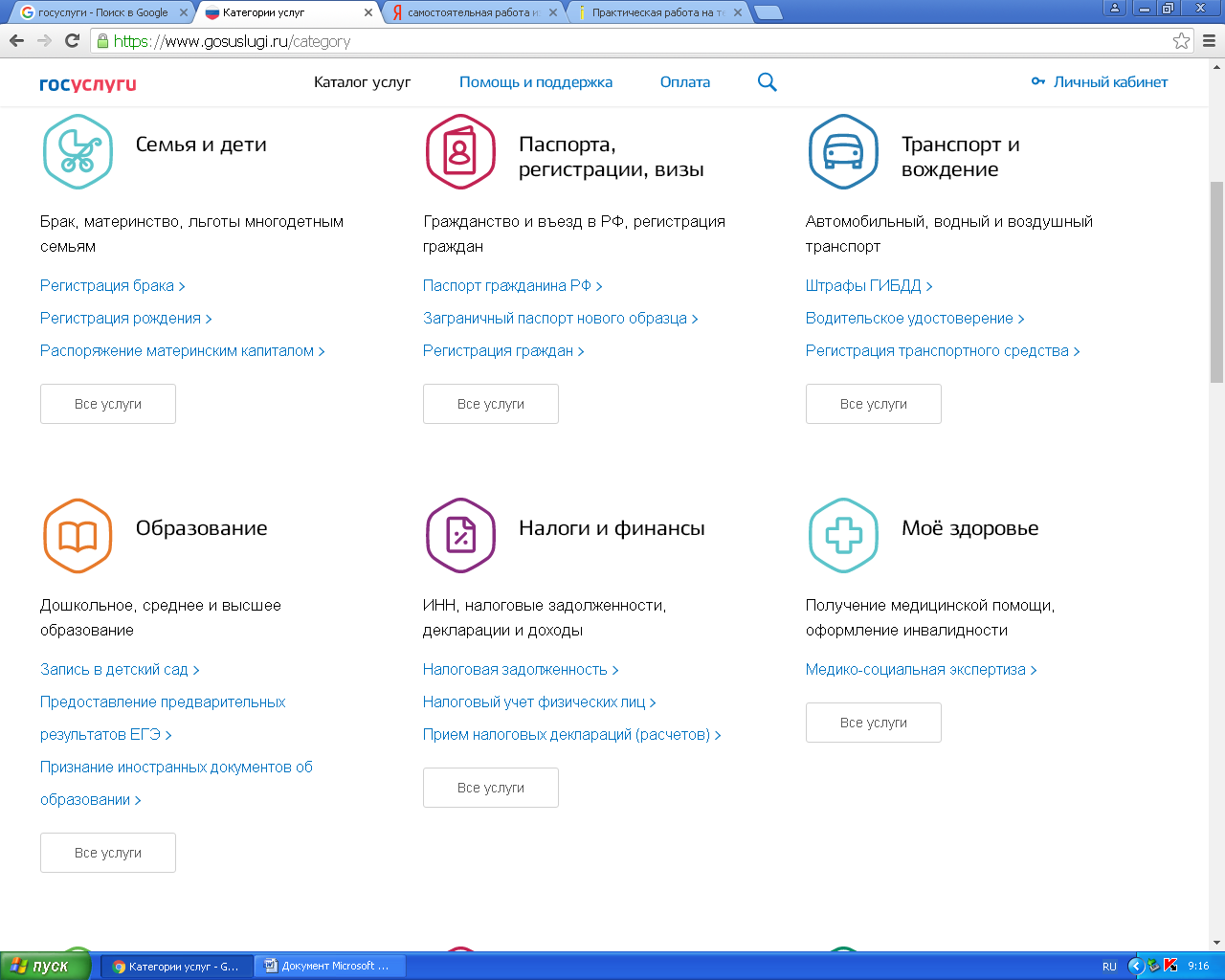 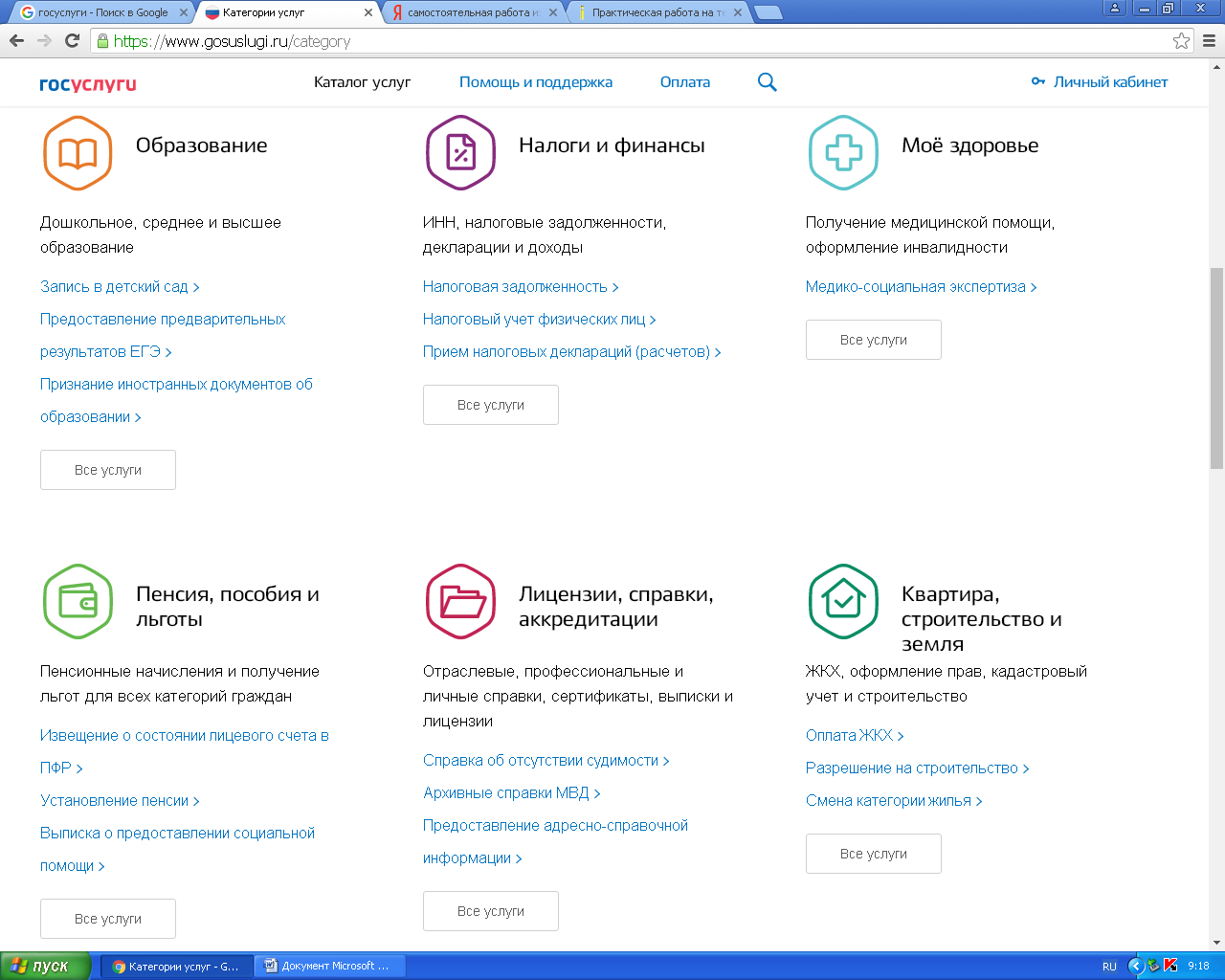 Типы локальных сетейТипы локальных сетей1. Одноранговая сеть2. Сеть типа клиент-серверПреимуществаНедостатки